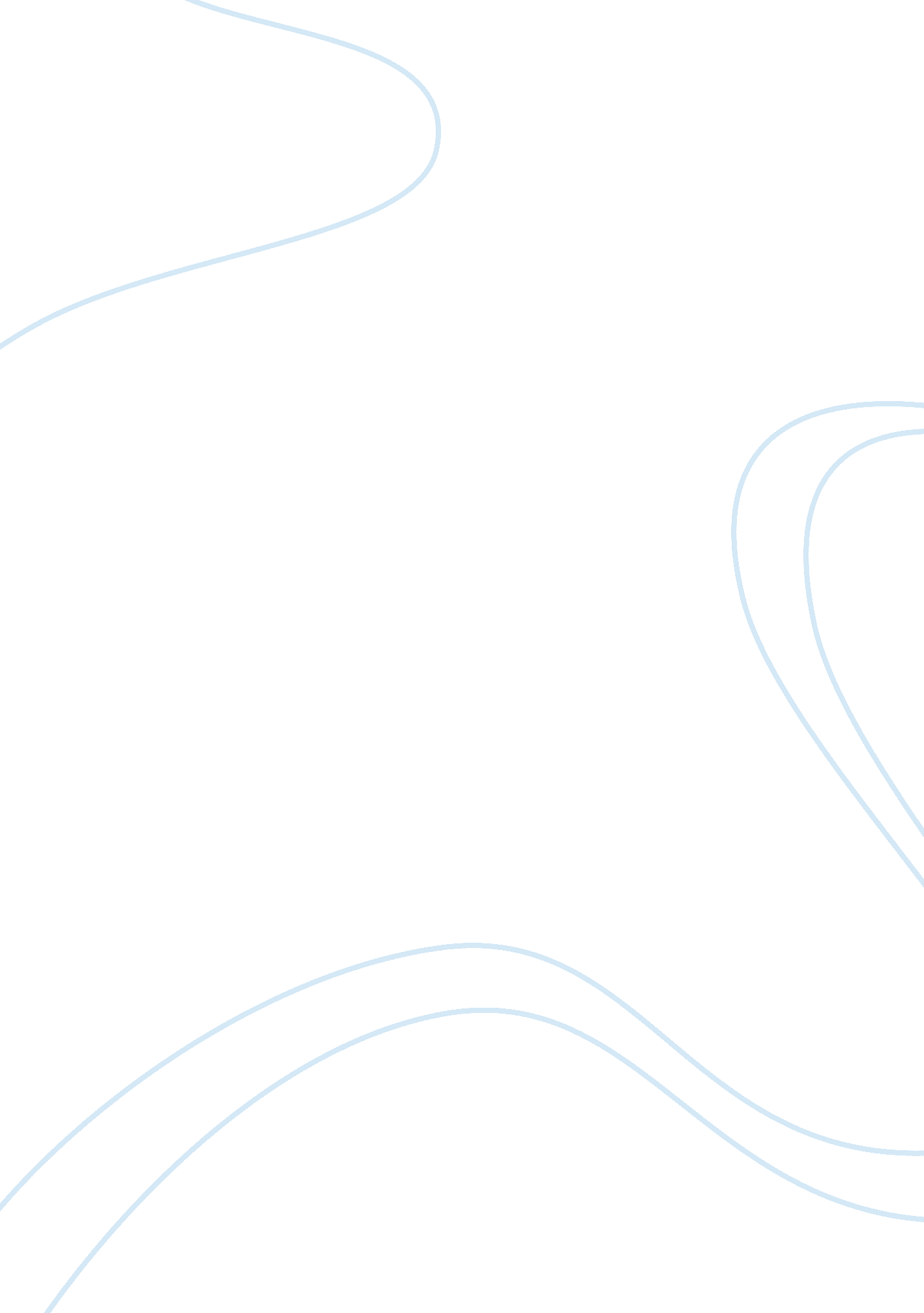 Discussion question responseBusiness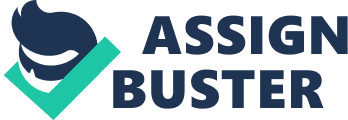 Discussion Question Response Your response to this week’s discussion question on feedbacks was well answered and elaborated. I concur with you line of argument about how a sender may receive feedback for messages they send. Your definition and explanation of what constitutes a feedback was authentic. Communication is certainly the most important concept not only in business but also in life (Guffey and Loewy 2). As you stated, feedback may come in a variety of ways. Asking for clarification is an ingenious way of giving a feedback. It simply tells the sender that you understand the message but you will not mind getting more information concerning the message. Restating the message also qualifies as a feedback as it assures the sender that the message has been understood. 
In addition to your examples of a feedback, making a compliment about the sent message also qualifies as a feedback. It shows that not only did you receive and understand the message but you also appreciate the communication. I particularly liked your own way of giving feedback. Paraphrasing and asking for more clarification certainly ensures that effective communication takes place between you and the sender. Your way of responding to emails is a good example of effective feedback and it is worth emulating. By giving feedbacks to the sender, confidence and trust is built thereby keeping the lines of communication open. This is particularly important since success in life depends on effectiveness of our communication. 
Works Cited 
Guffey, Ellen and Loewy, Dana. Essentials of Business Communication. London: Cengage Learning, 2009. Print. 